Сольфеджио 3 класс 15 маяОдноголосие, размер 2/4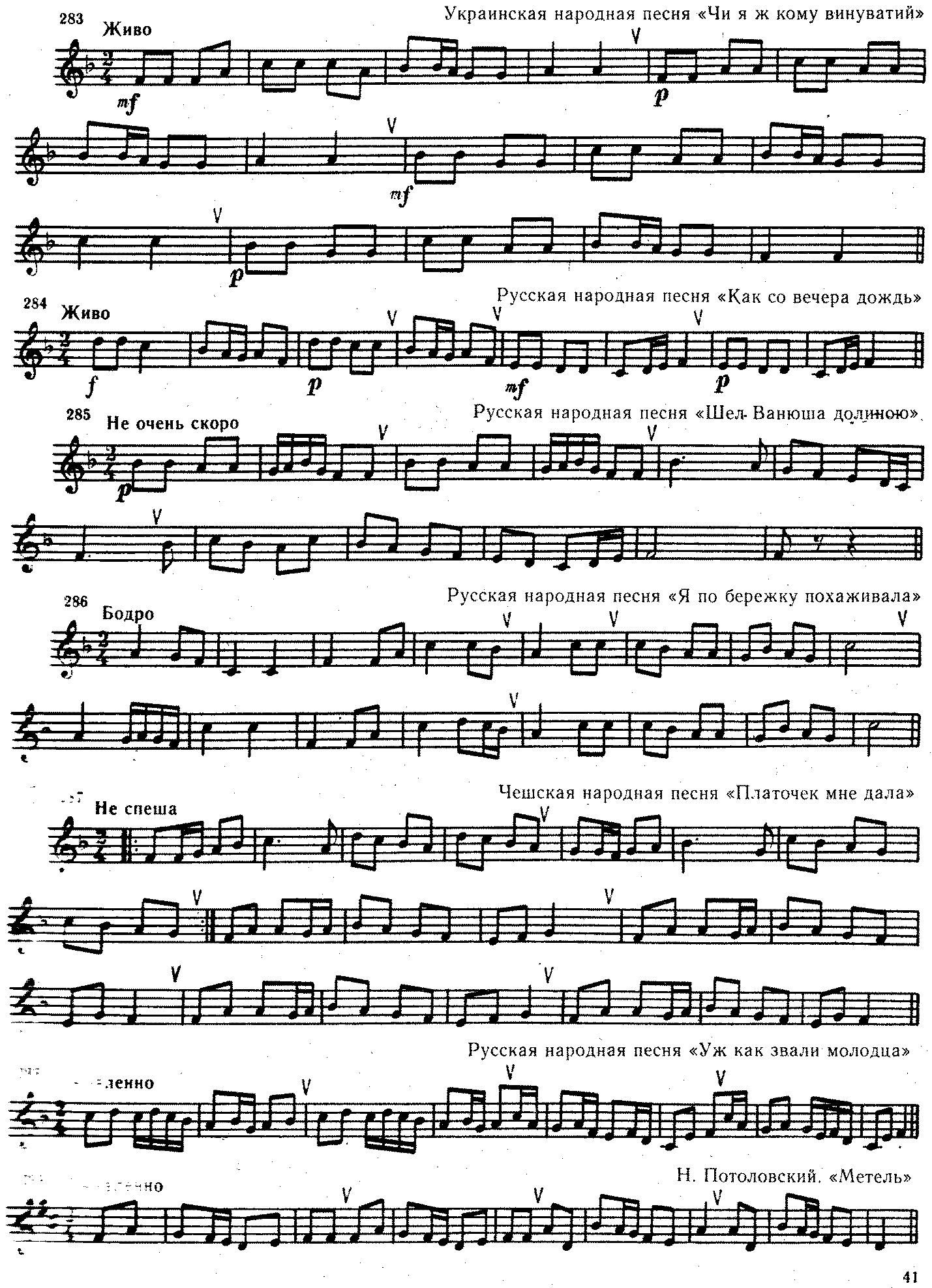 назвать тональность номера;проговорить ритмический рисунок звуками с дирижированием;петь, подыгрывая себе на инструменте.Построить в тетради пройденные интервалы (малая и большая секунда, малая и большая терция):м.2 от звуков до, миб.2 от звуков соль, сим.3 от звуков ля, фаб.3 от звуков ре, сольПовторять, знать, не забывать:знаки в пройденных тональностях (количество знаков и название знаков);название интервалов и количество ступеней в них;пройденную тему «Минор и его разновидности»;пройденную тему «Тоническое трезвучие и его обращения».Это задание сдавать не надо, я буду их спрашивать об этом в классе!м. 2 – 1/2 тонам. 3 – 1 ½ тонаб. 2 – 1 тонб.3 – 2 тона